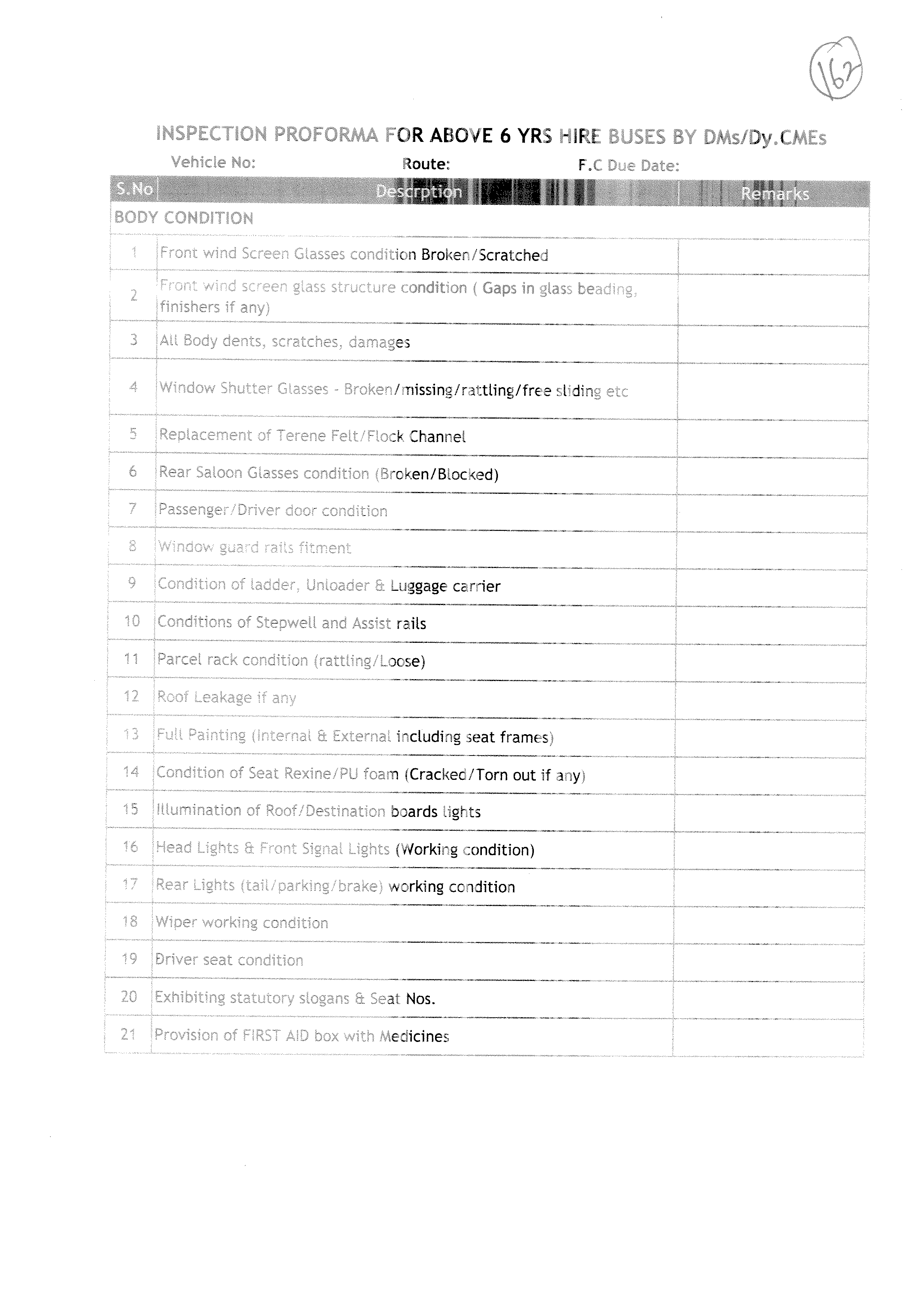 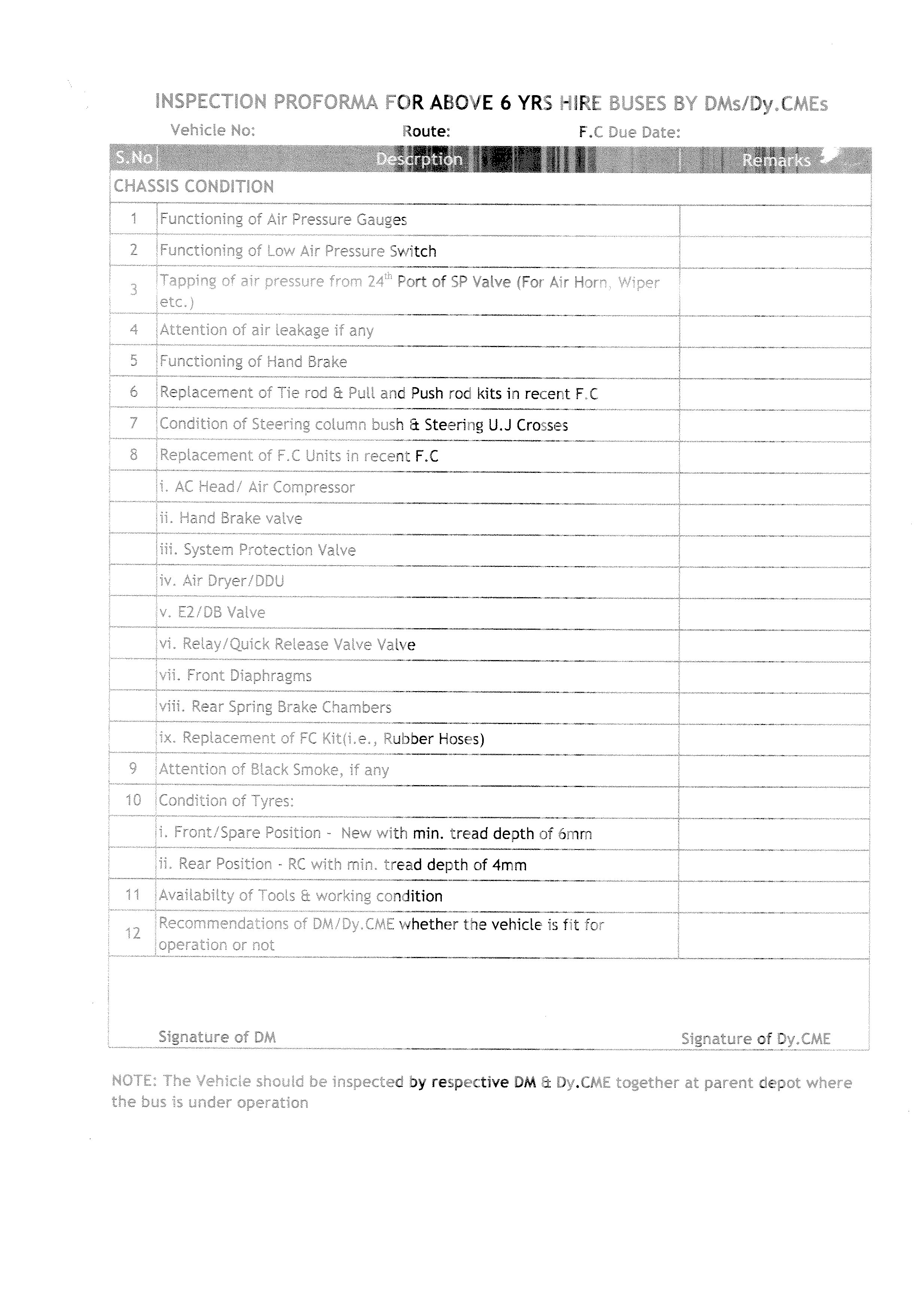 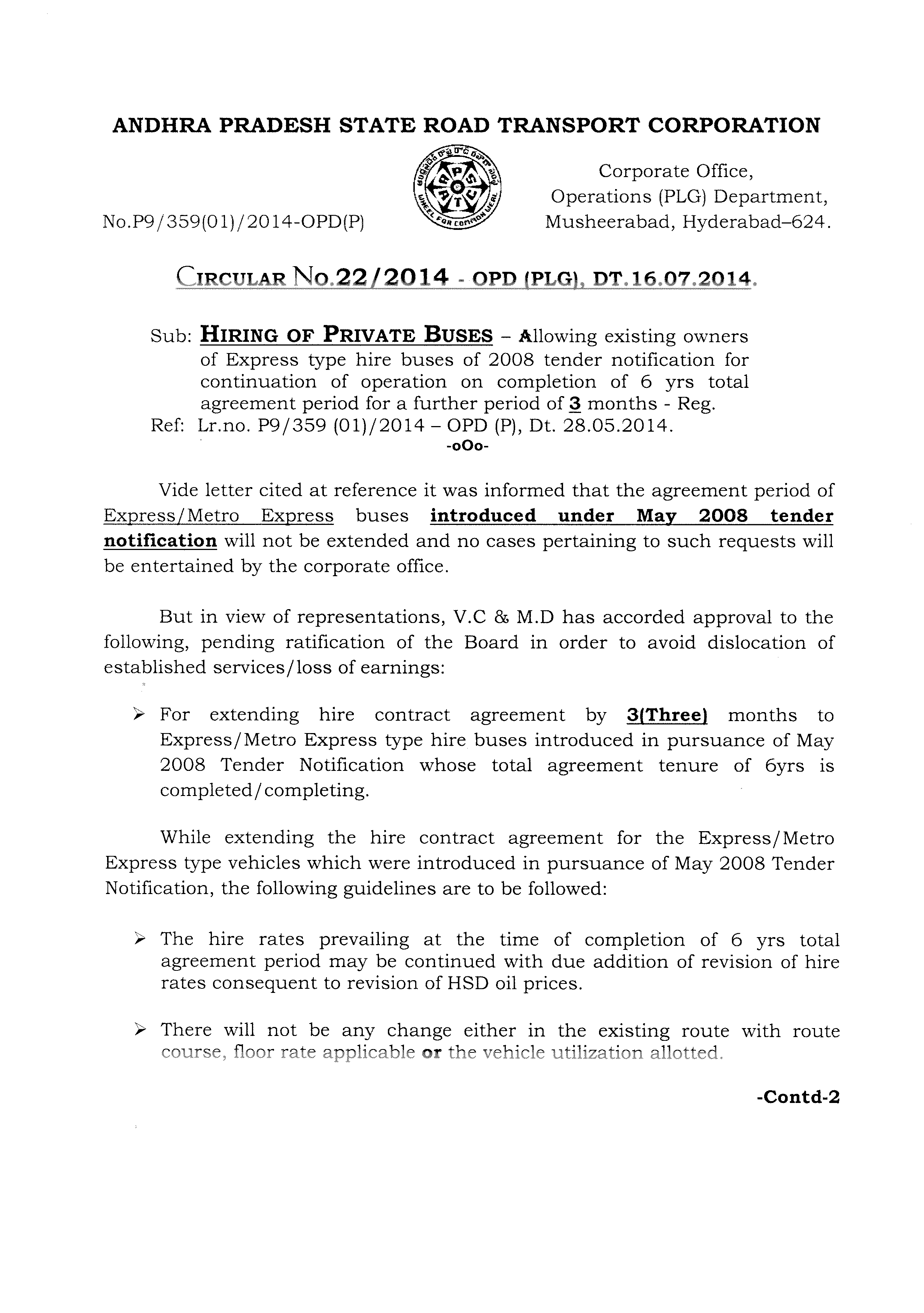 I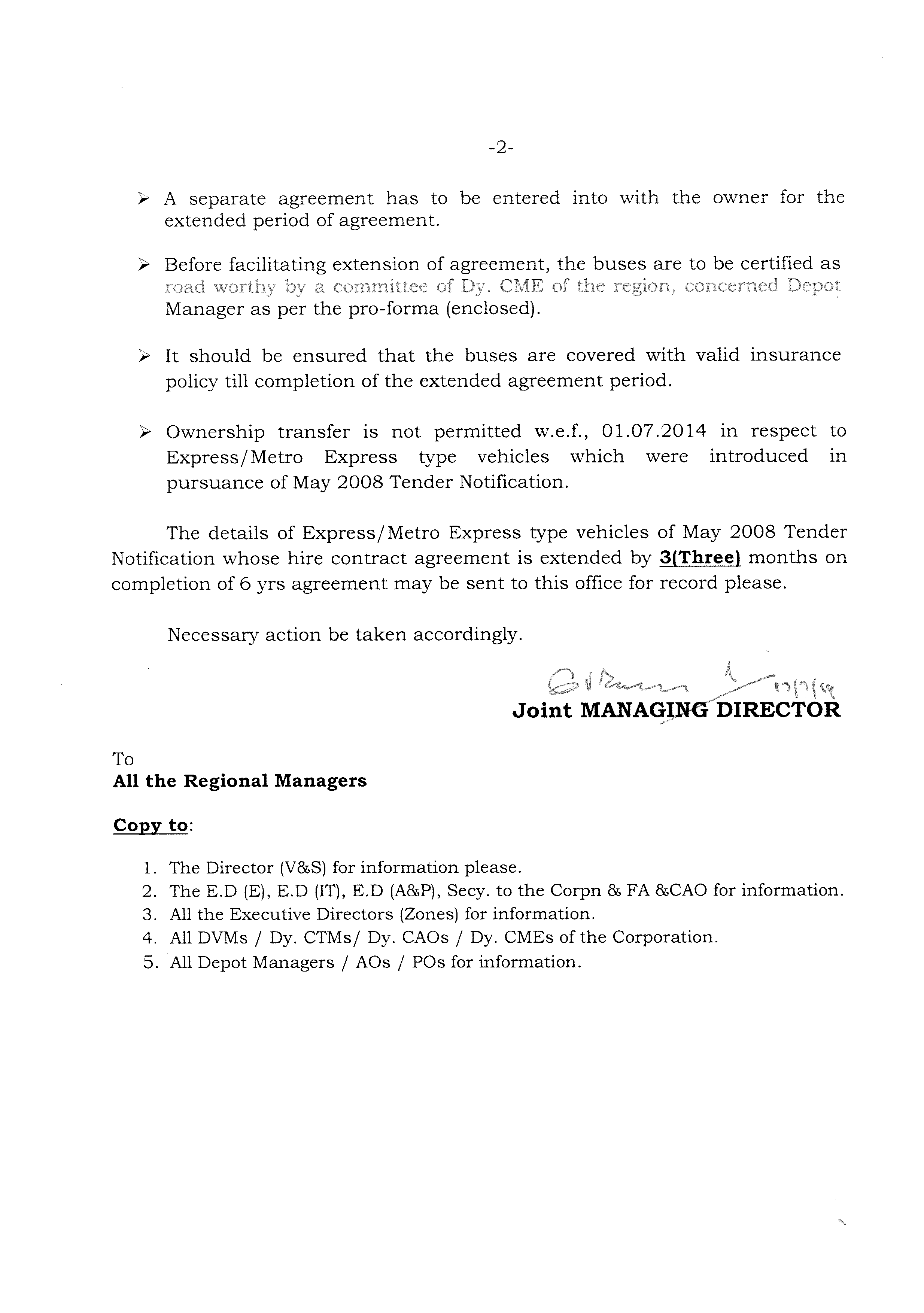 